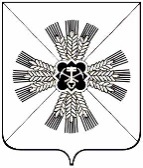 РОССИЙСКАЯ ФЕДЕРАЦИЯКЕМЕРОВСКАЯ ОБЛАСТЬ - КУЗБАССПРОМЫШЛЕННОВСКИЙ МУНИЦИПАЛЬНЫЙ ОКРУГСОВЕТ НАРОДНЫХ ДЕПУТАТОВПРОМЫШЛЕННОВСКОГО МУНИЦИПАЛЬНОГО ОКРУГА1-й созыв, 56-е заседаниеРЕШЕНИЕот 25.05.2023 № 524пгт. ПромышленнаяО внесении изменений и дополнений в Устав муниципального образования Промышленновский муниципальный округ Кемеровской области - КузбассаВ целях приведения Устава муниципального образования Промышленновского муниципального округа Кемеровской области – Кузбасса, в соответствии с нормами Федерального закона от 06.02.2003       № 12-ФЗ «О внесении изменений в Федеральный закон «Об общих принципах организации публичной власти в субъектах Российской Федерации» Федерального закона от 25.12.2008 № 273-ФЗ                                      «О противодействии коррупции», на основании Устава муниципального образования Промышленновский муниципальный округ Кемеровской области – Кузбасса, Совет народных депутатов Промышленновского муниципального округаРЕШИЛ:1. Внести в Устав муниципального образования  Промышленновский муниципальный округ Кемеровской области – Кузбасса, принятый Советом народных депутатов Промышленновского муниципального округа                          от 28.02.2020 № 93 (в редакции решений от 08.10.2020 № 199, от 01.07.2021 № 305, от 20.01.2022 № 374, от 05.07.2022 № 430; 20.12.2022 № 470), следующие изменения и дополнения:Статью 6 Устава дополнить абзацем следующего содержания:«Полномочия по организации регулярных перевозок пассажиров и багажа автомобильным транспортом по регулируемым тарифам в соответствии с Законом Кемеровской области от 02.11.2016 № 77-ОЗ «О перераспределении полномочий по организации регулярных перевозок пассажиров и багажа автомобильным транспортом и городским наземным электрическим транспортом по регулируемым тарифам между органами местного самоуправления и органами государственной власти Кемеровской области  - Кузбасса».»; 1.2. Части 2, 3, 4 статьи 21 изложить в следующей редакции:«2. Староста сельского населенного пункта назначается Советом народных депутатов Промышленновского муниципального округа, в состав которого входит данный сельский населенный пункт, по представлению схода граждан сельского населенного пункта. Староста сельского населенного пункта назначается из числа граждан Российской Федерации, проживающих на территории данного сельского населенного пункта и обладающих активным избирательным правом, либо граждан Российской Федерации, достигших на день представления сходом граждан 18 лет и имеющих в собственности жилое помещение, расположенное на территории данного сельского населенного пункта.3. Староста сельского населенного пункта не является лицом, замещающим государственную должность, должность государственной гражданской службы, муниципальную должность, за исключением муниципальной должности депутата Совета народных депутатов Промышленновского муниципального округа, осуществляющего свои полномочия на непостоянной основе, или должность муниципальной службы, не может состоять в трудовых отношениях и иных непосредственно связанных с ними отношениях с органами местного самоуправления.4. Старостой сельского населенного пункта не может быть назначено лицо:1) замещающее государственную должность, должность государственной гражданской службы, муниципальную должность, за исключением муниципальной должности депутата представительного органа муниципального образования, осуществляющего свои полномочия на непостоянной основе, или должность муниципальной службы;2) признанное судом недееспособным или ограниченно дееспособным;3) имеющее непогашенную или неснятую судимость.»;1.3. Статью 29 дополнить частью 2.1. следующего содержания:«2.1. Полномочия депутата Совета народных депутатов Промышленновского муниципального округа прекращаются досрочно решением Совета народных депутатов Промышленновского муниципального округа в случае отсутствия депутата без уважительных причин на всех заседаниях Совета народных депутатов Промышленновского муниципального округа в течение шести месяцев подряд.».1.4. . Пункты 5,6 статьи 41 изложить в следующих редакциях:«5. В состав аппарата контрольно - счетного органа входят инспекторы и иные штатные работники. На инспекторов контрольно - счетных органов возлагаются обязанности по организации и непосредственному проведению внешнего муниципального финансового контроля в пределах компетенции контрольно - счетного органа Промышленновского муниципального округа. Муниципальным нормативным правовым актом, регулирующим вопросы организации и деятельности контрольно - счетного органа могут быть установлены должности муниципальной службы, содержащиеся в реестре должностей муниципальной службы, которые относятся к инспекторам контрольно-счетных органов.6. Штатная численность Контрольно-счетного органа Промышленновского муниципального округа определяется правовым актом Совета народных депутатов Промышленновского муниципального округа по представлению председателя Контрольно-счетного органа Промышленновского муниципального округа с учетом необходимости выполнения возложенных законодательством полномочий, обеспечения организационной и функциональной независимости Контрольно-счетного органа Промышленновского муниципального округа.».2. Настоящее решение подлежит государственной регистрации в территориальном органе уполномоченного федерального органа исполнительной власти в сфере регистрации уставов муниципальных образований в установленном федеральным законом порядке, а также официальному опубликованию в  газете «Эхо» в течение 7 дней с момента  поступления уведомления о включении сведений о муниципальном правовом акте в государственный реестр уставов муниципальных образований субъекта Российской Федерации и вступает в силу после его официального опубликования.3. Контроль за исполнением настоящего решения возложить на  комитет по местному самоуправлению, правоохранительной деятельности и депутатской этике (Г.В. Кузьмина).ПредседательСовета народных депутатов Промышленновского муниципального округа  Е.А. ВащенкоГлаваПромышленновского муниципального округаС.А. Федарюк